GENTE VENETA n.11, 16 maarzo 2018, pag. 8. Attualità diocesana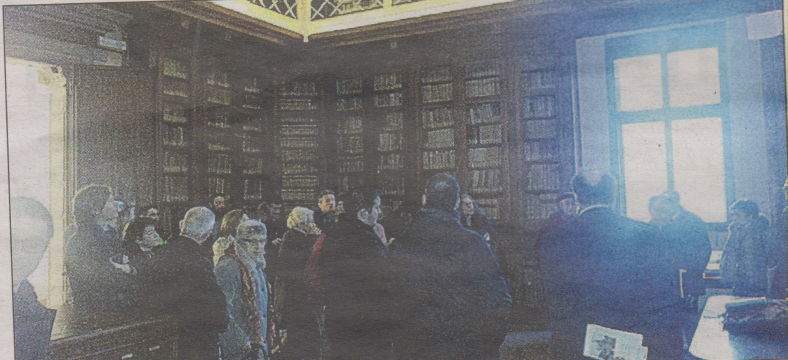 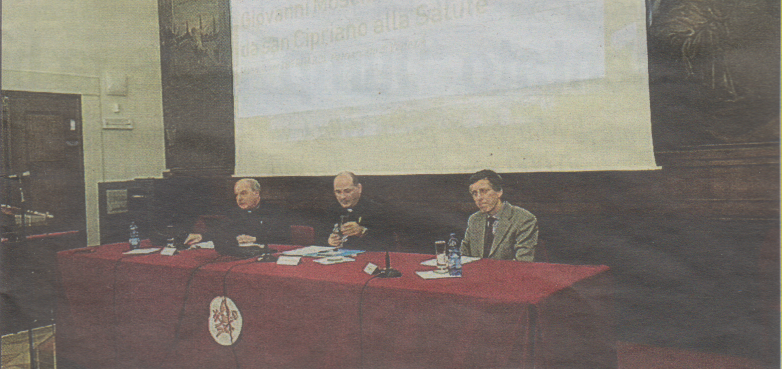 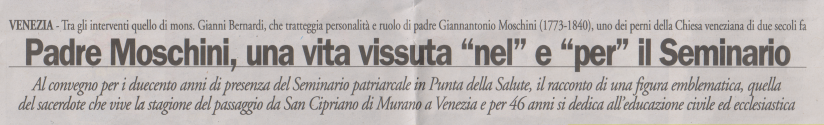 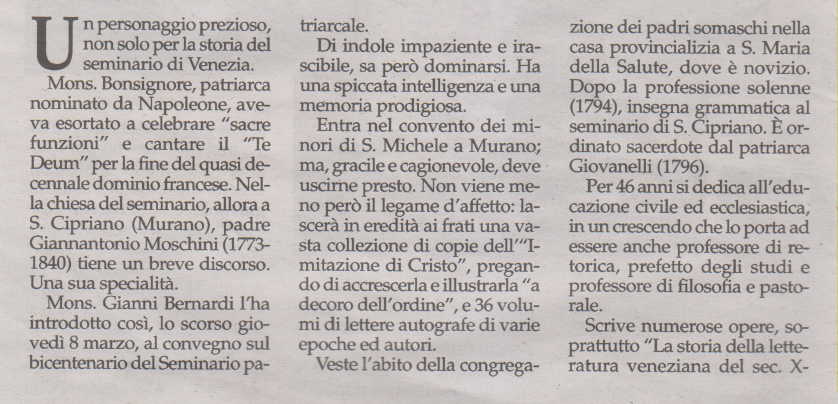 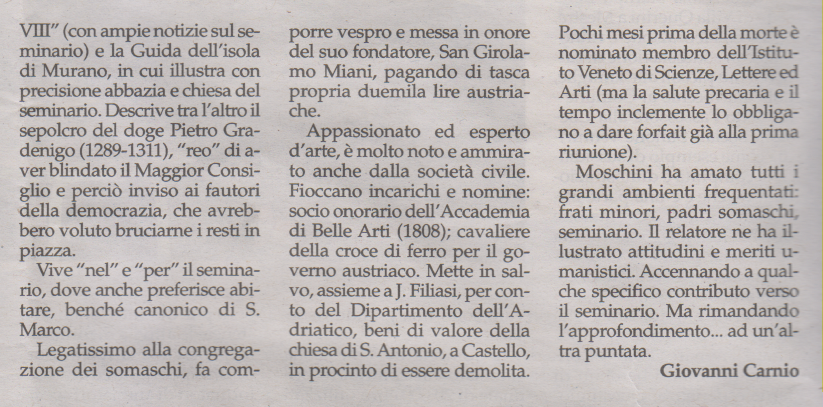 